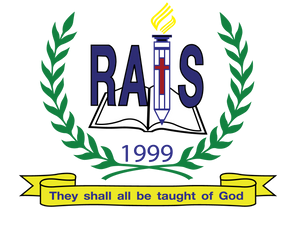 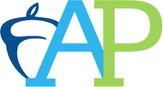 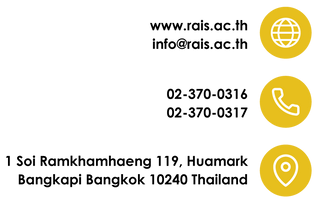 Taking an AP course and exam is a collaborative effort between the student, parent/guardian, and the school. Each party plays a role and must make the commitment to meet the expectations noted below:The student agrees to organize his/her time and effort to successfully complete the AP course in which he/she is enrolled. The student will notify teachers immediately if he/she falls behind in class readings and/or assignments. The student will be expected to complete assignments, readings, and projects outside of class time. The student will take the AP Exam on its scheduled date and time as outlined by the College Board.The Parent/Guardian agrees to be familiar with and accept the AP course requirements and policies, and to help his/her child organize study time in support of class assignments. The parent/guardian agrees to purchase the required materials and to pay the exam fee as determined by the AP Coordinator. If the parent/guardian is unable to meet these requirements, they shall contact the AP Coordinator immediately.The school (AP Teacher and AP Coordinator) agrees to provide rigorous instruction and challenging course content as described in the AP Course Description. The school will provide the student with a copy of the Bulletin for AP students and parents and agrees to administer the AP exam in a fair and secure environment as outlined in the AP coordinator’s manual.The AP exam subject is 	.The cost for the exam is 7,000baht per subject, which to be paid beforeSeptember 02, 2023.This is non-refundable andnon-transferable. (Note: the mentioned exam fee is applicable only for 2023-2024 school year.)I have read and understood the above expectations and agree to take the AP course.The student is responsible for collecting the required signatures and returning this agreement to the AP Coordinator by August 31, 2023. A separate agreement must be submitted for each AP course a student takes.AP Students Expectation Agreement Form FM-AC-SH-02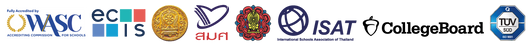 StudentSignatureDateParentSignatureDateAP TeacherSignatureDateAP CoordinatorSignatureDate